РЕШЕНИЕ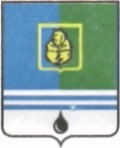 ДУМЫ ГОРОДА КОГАЛЫМАХанты-Мансийского автономного округа - ЮгрыОт «02» сентября 2020 г.							№ 438-ГДО внесении изменения в решение Думы города Когалымаот 28.01.2014 №389-ГДВ соответствии с разделом VII Жилищного кодекса Российской Федерации, Уставом города Когалыма, учитывая постановление Администрации города Когалыма от 27.12.2019 №2872 «Об Общественном совете по вопросам жилищно-коммунального хозяйства при Администрации города Когалыма» Дума города Когалыма РЕШИЛА:Внести в приложение к решению Думы города Когалыма от 28.01.2014 №389-ГД «Об утверждении Порядка установления размера платы за содержание жилого помещения муниципального жилищного фонда города Когалыма» (далее – Порядок) следующее изменение:пункт 3.3 раздела 3 Порядка изложить в следующей редакции:«3.3. Управление ЖКХ направляет:- проект размера платы за содержание жилого помещения муниципального жилищного фонда города Когалыма в Общественный совет по вопросам жилищно-коммунального хозяйства при Администрации города Когалыма (далее - Общественный совет) для обсуждения и вынесения рекомендаций;- заявление об установлении размера платы за содержание жилого помещения муниципального жилищного фонда города Когалыма и расчетные материалы в управление экономики Администрации города Когалыма до                    1 сентября текущего года с учетом рекомендаций Общественного совета.».Пункт 1.4 части 1 решения Думы города Когалыма от 16.09.2015 №581-ГД «О внесении изменений в решение Думы города Когалыма от 28.01.2014 №389-ГД» признать утратившим силу.Опубликовать настоящее решение в газете «Когалымский вестник».ПредседательГлаваДумы города Когалымагорода Когалыма_____________  А.Ю.Говорищева_____________  Н.Н.Пальчиков